项目预上报模块操作手册杭州三因科技有限公司2020年10月文档控制文档更新记录联系方式0浙政钉2.0登录用户登录浙政钉2.0系统，点击左侧“工作台”按钮，选择“机关内部”最多跑一次，如下图所示：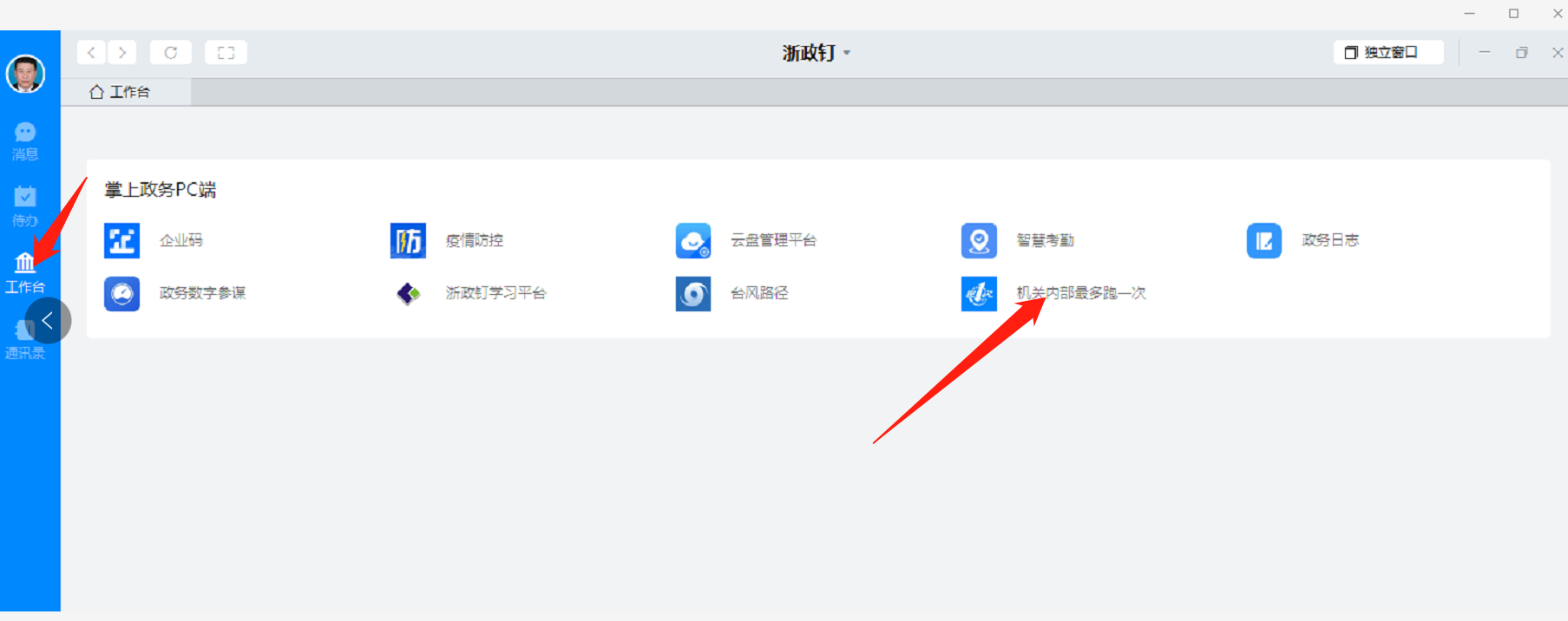 选择杭州市——市本级，然后点击确定，如下图所示。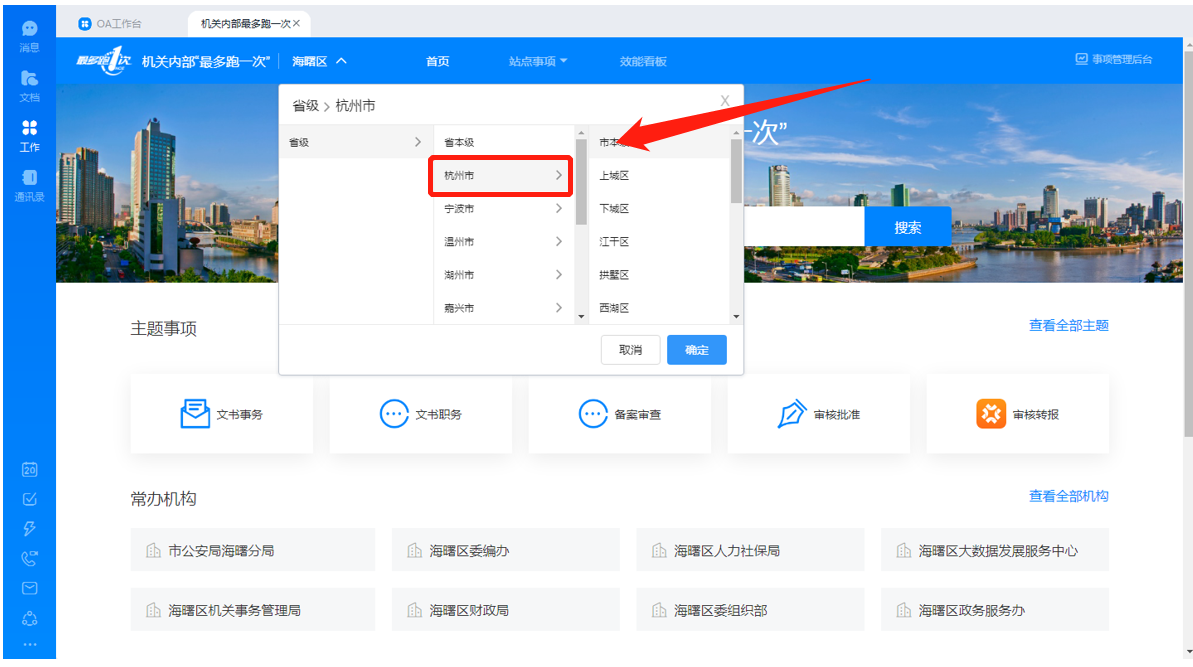 然后在左侧导航栏选择“市发改委”，在“年度市重点建设项目计划申报”的条目下，点击网上办理，即可到重点项目管理系统登录页面，如下图所示。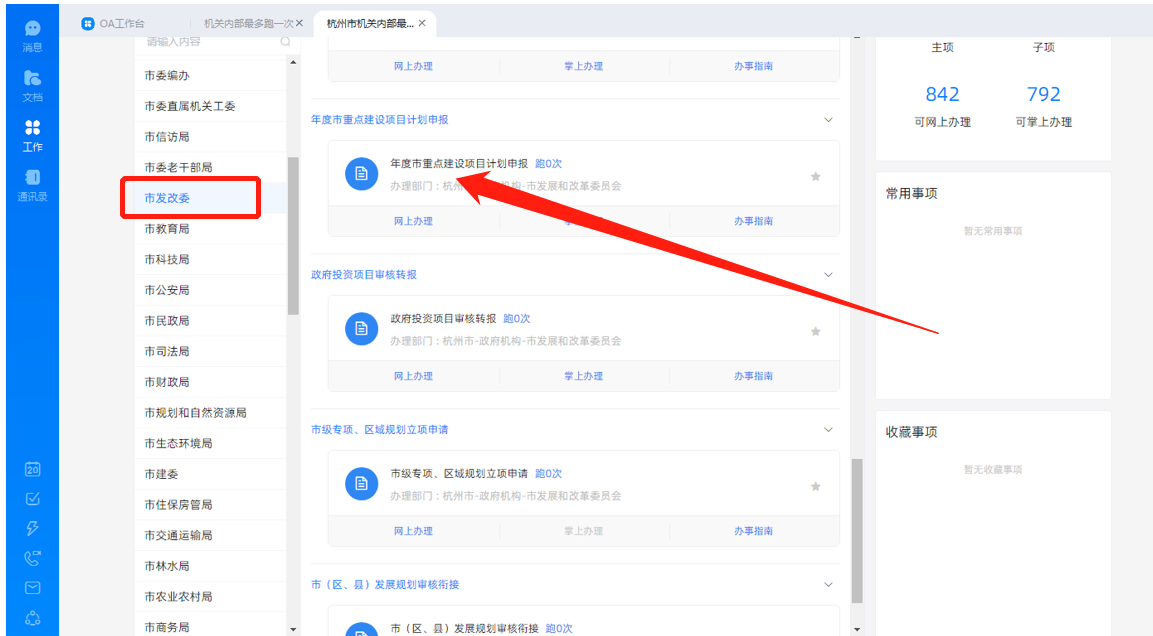 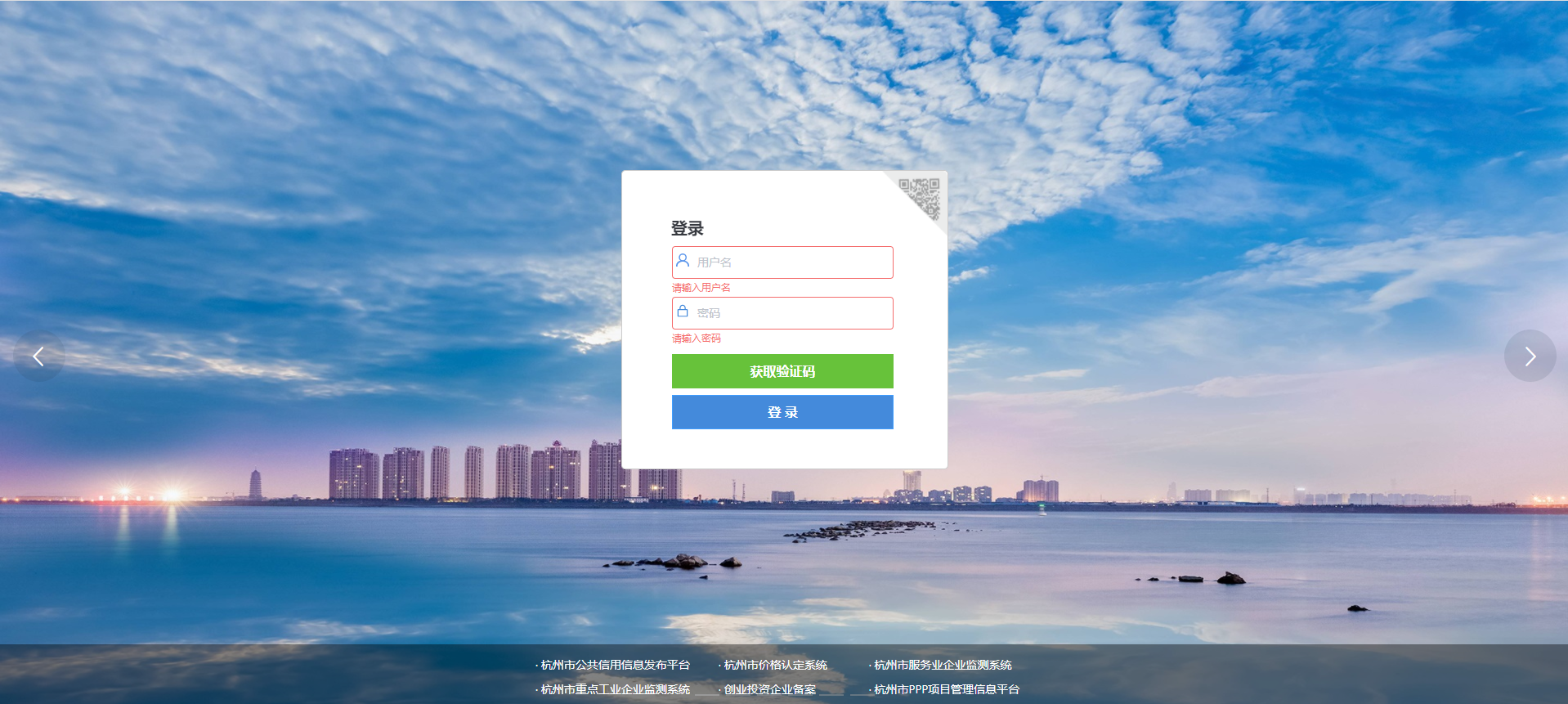 1项目预上报1.1项目预上报在左侧导航中点击【项目预上报】，即可看到“预上报”、“计划盖章件”和“统计汇总”三个模块，点击“预上报”，出现项目预上报页面，如图1.1所示。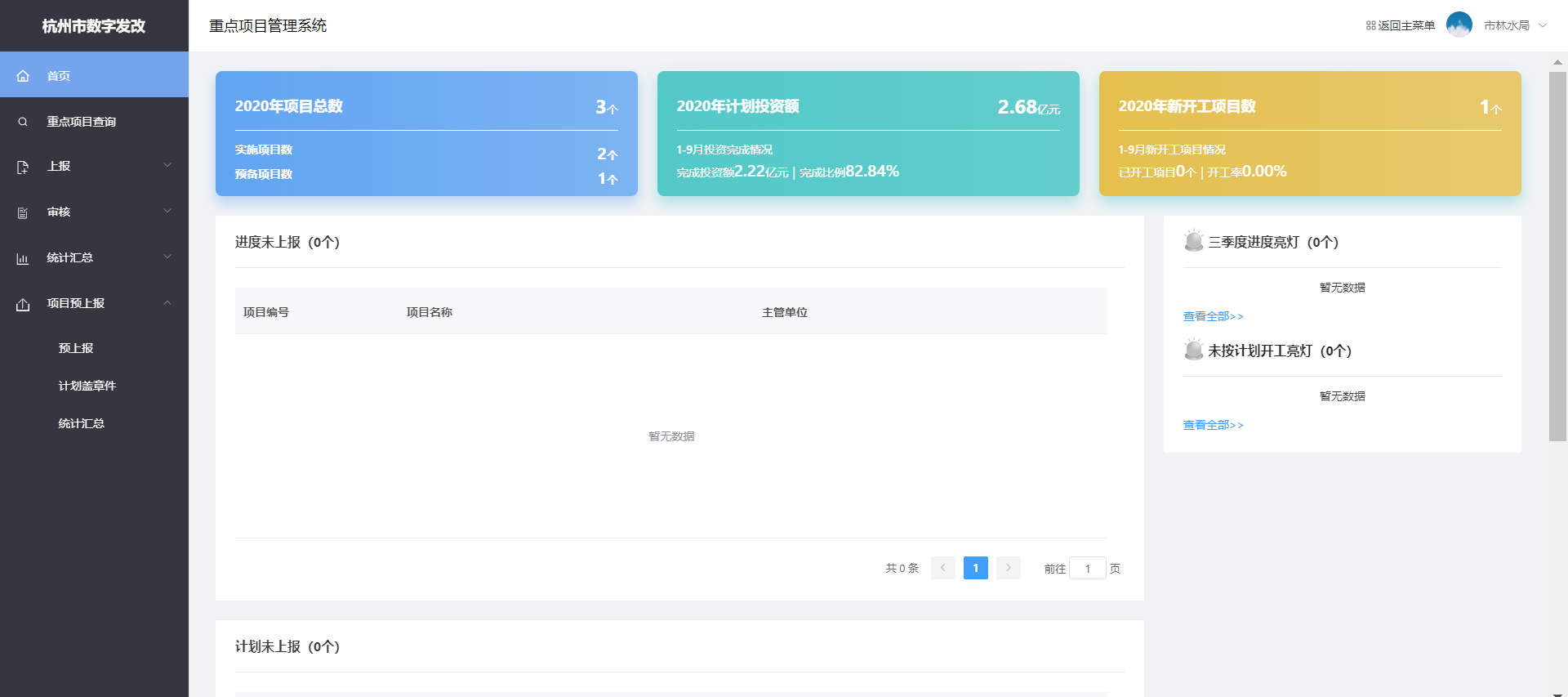 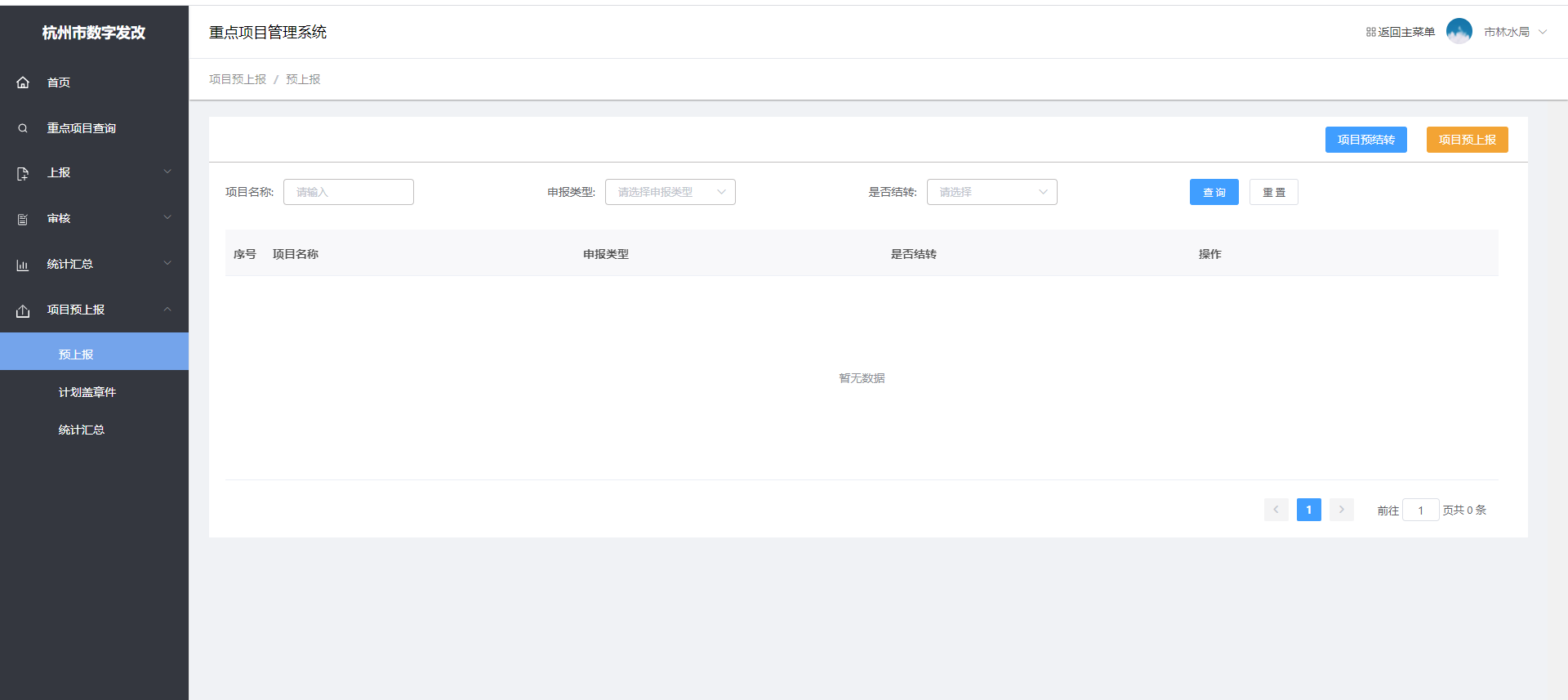 图1.1 项目预上报页面1.2新增项目预上报对于本系统中不存在的项目，填报单位需要点击“项目预上报”按钮，填写项目相关信息，如图1.2所示。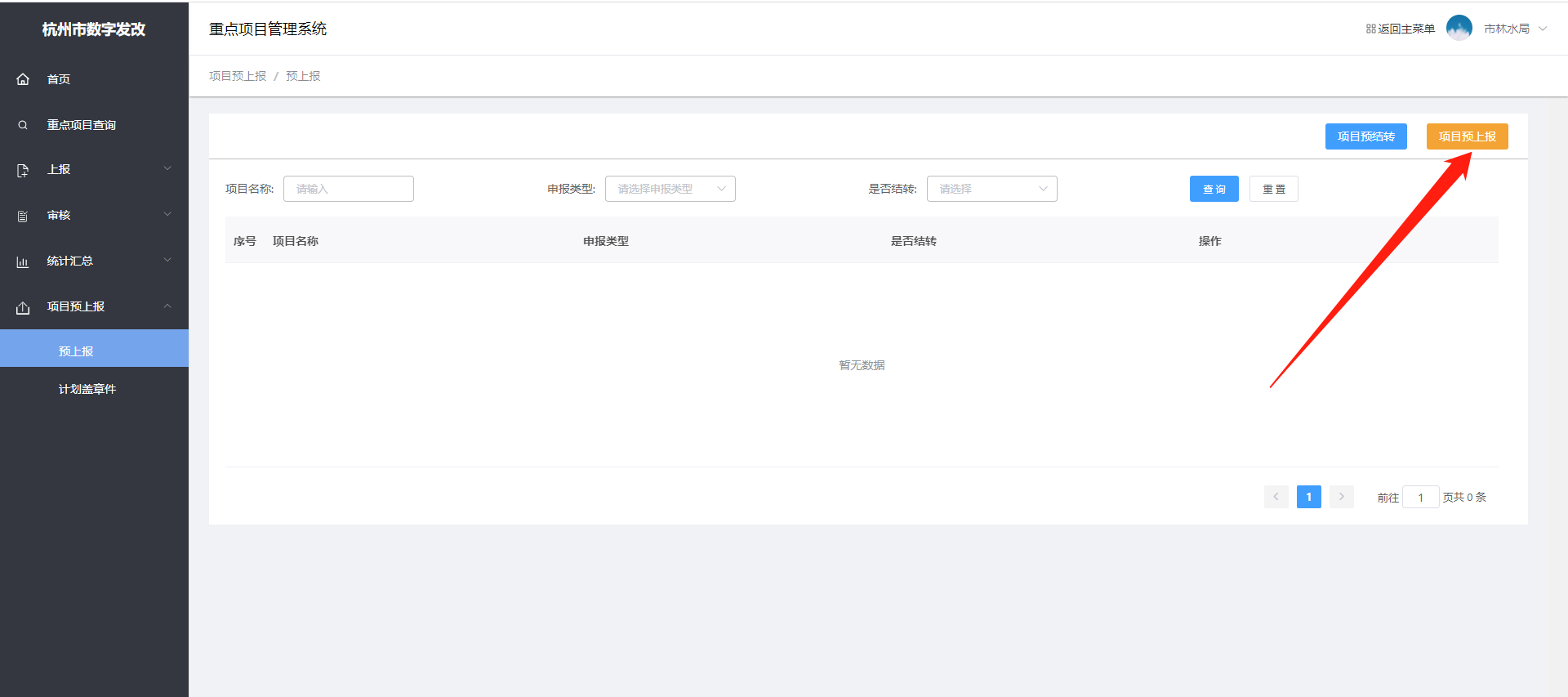 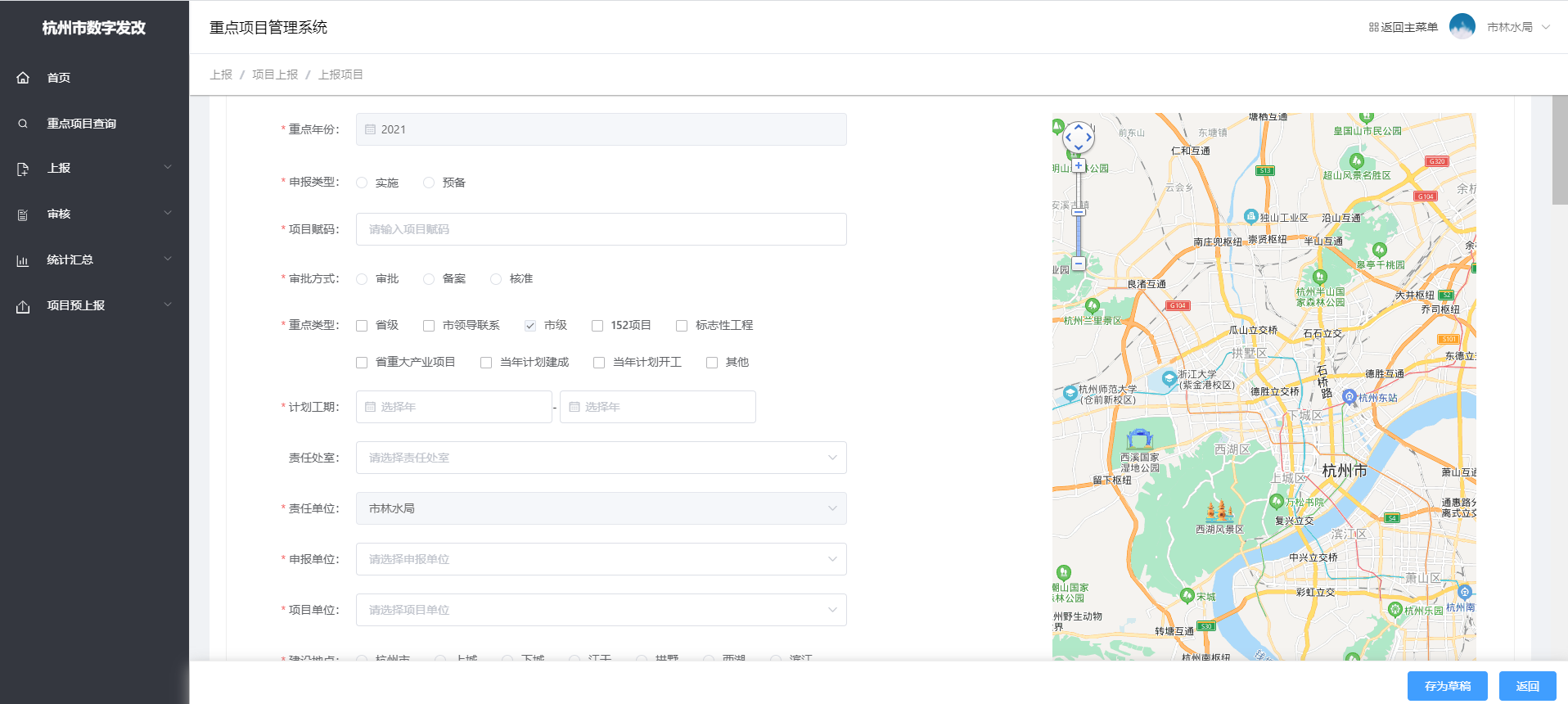 图1.2 项目预上报详情页填写完项目信息，填报单位可点击“存为草稿”按钮进行保存，如下图所示。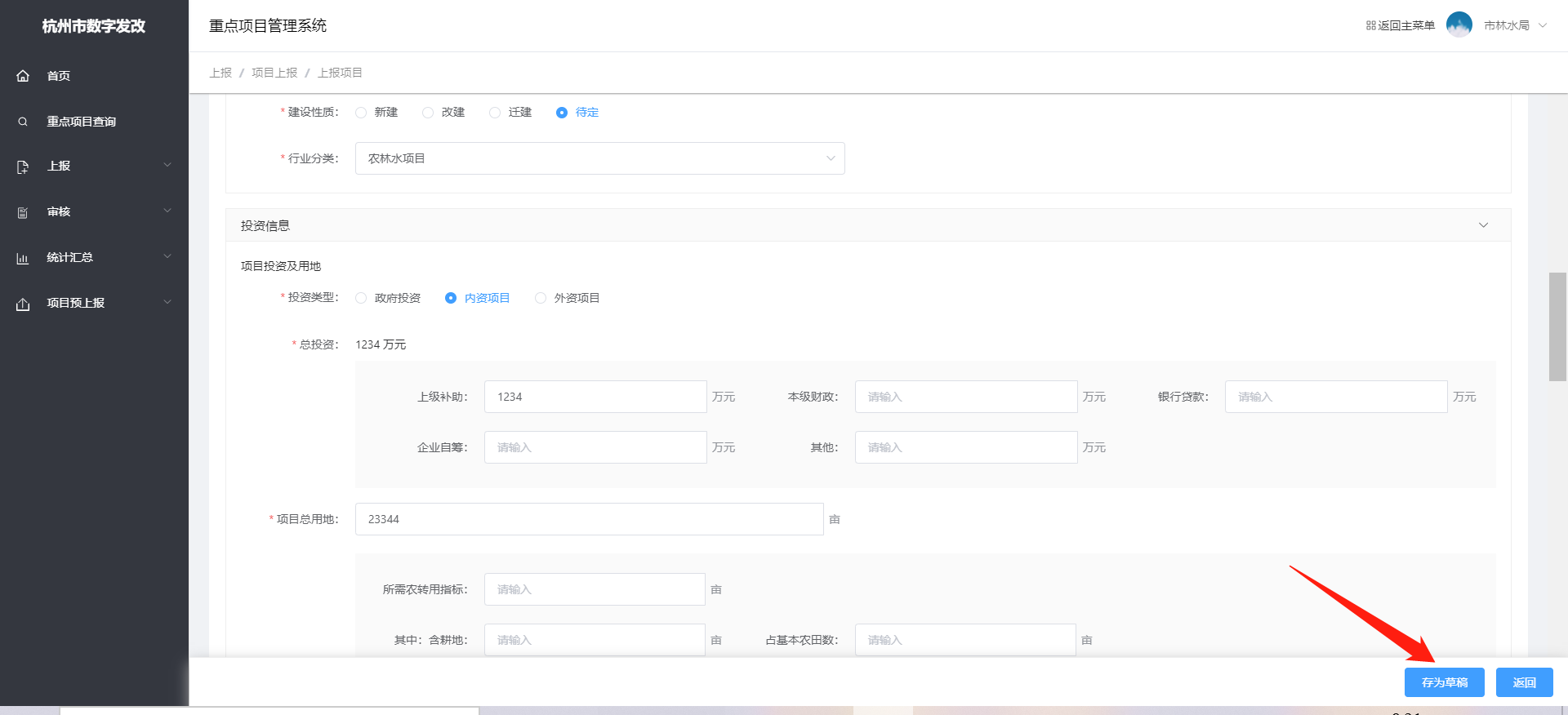 图1.3 草稿箱点击存为草稿后，页面如下图所示。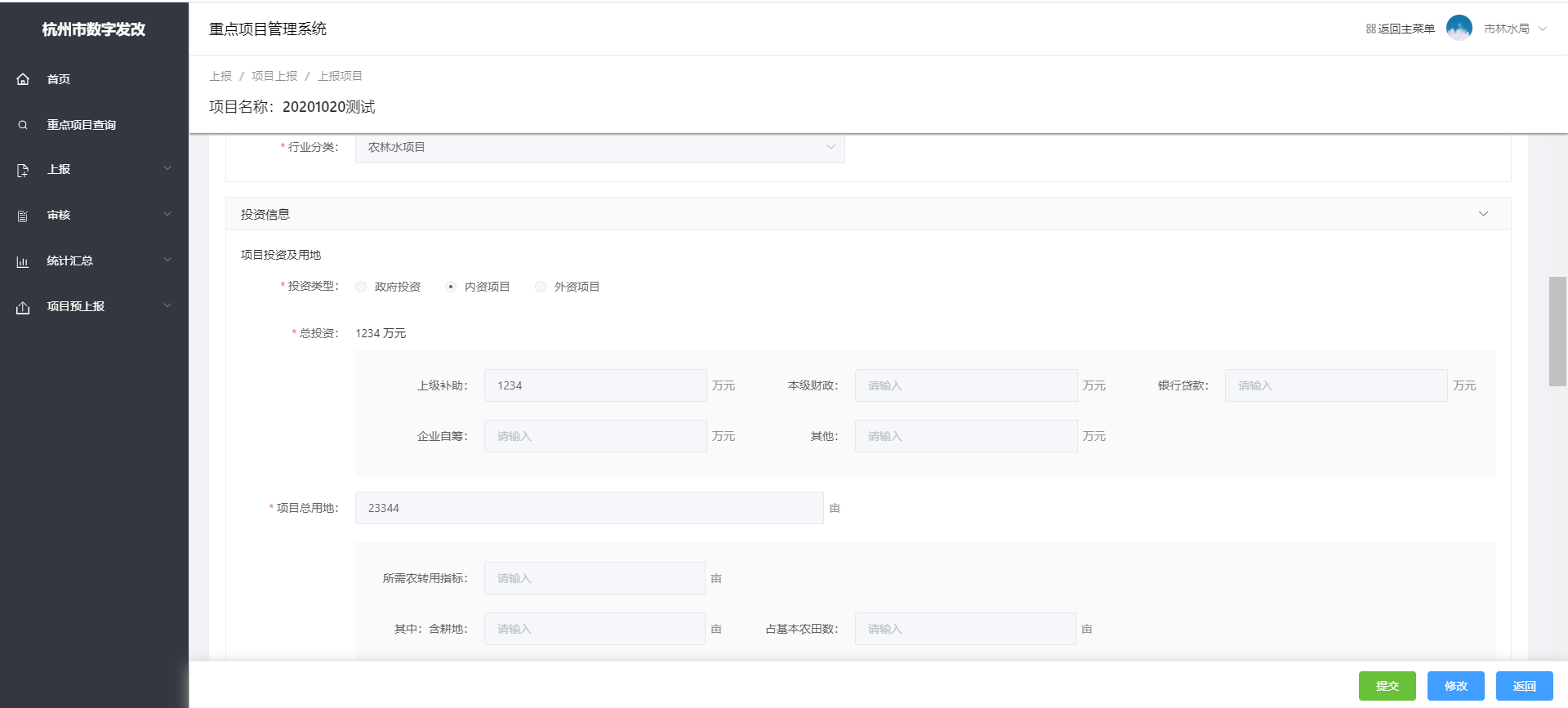 1、存为草稿的项目信息仅填报单位自己可见，填报单位可点击修改对项目信息进行修改，修改后再次存为草稿。2、存为草稿的项目信息确认无误后，可点击提交，提交后填报单位无法修改项目信息，且杭州市发改委重点处可看到此项目信息。3、已经提交的项目信息，重点处可对信息进行修改，也可退回，重点处退回的项目，填报单位可进行修改、再次上报。4、点击“返回”后，页面回到上报入口页，如下图所示。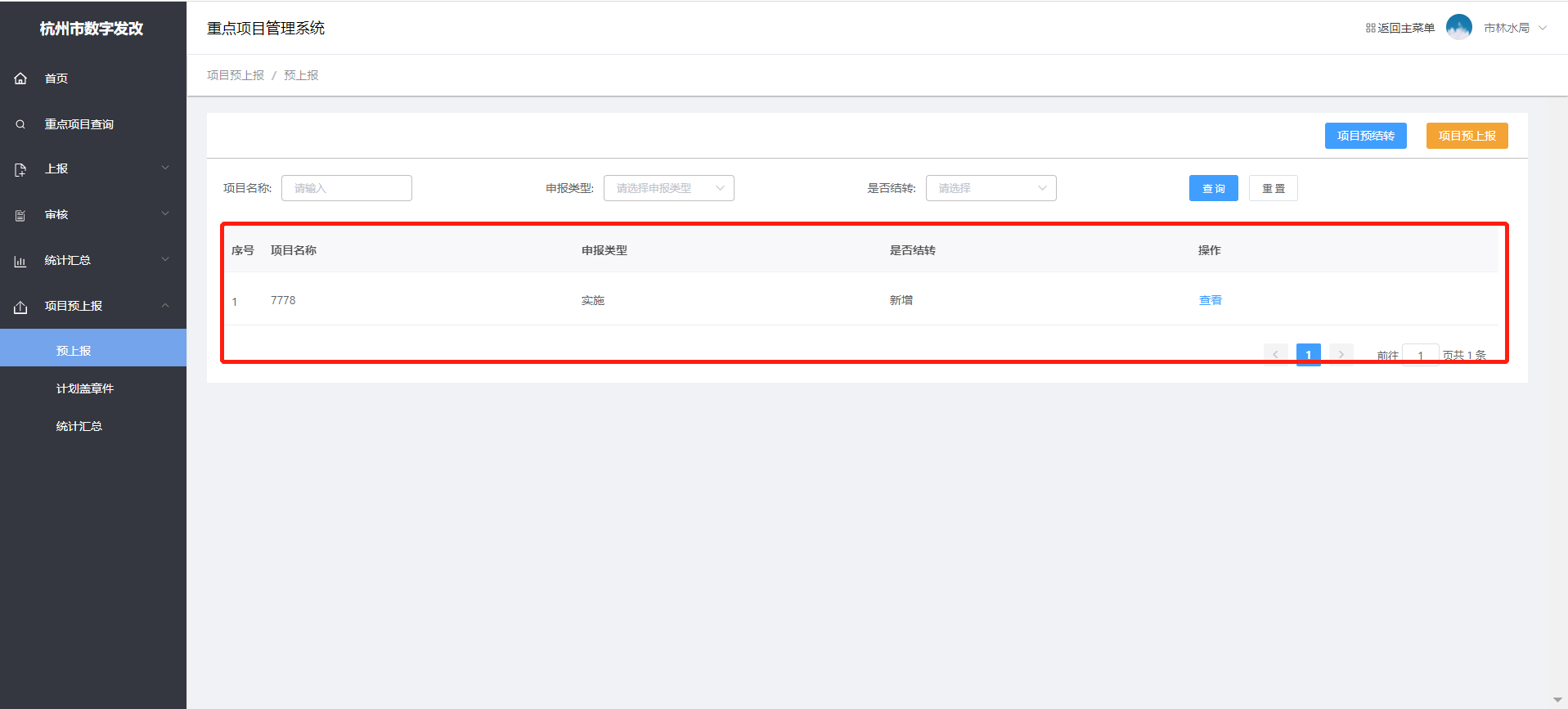 1.3结转项目预上报对于本系统中已经存在的项目，即2020年已经是“重点项目”的项目（包括实施及预备），填报单位需点击“项目预结转”按钮，然后选择要上报的项目，点击确定，如图1.3所示。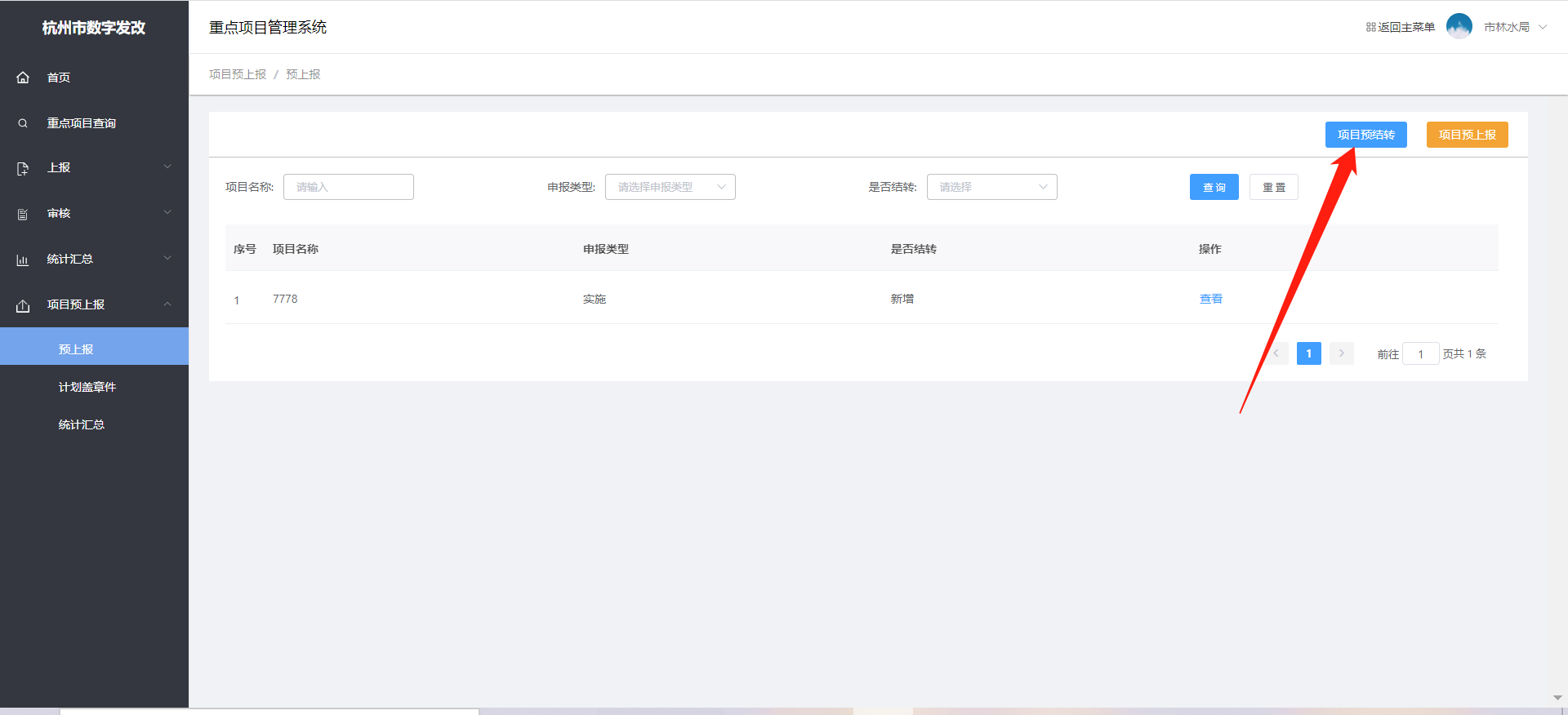 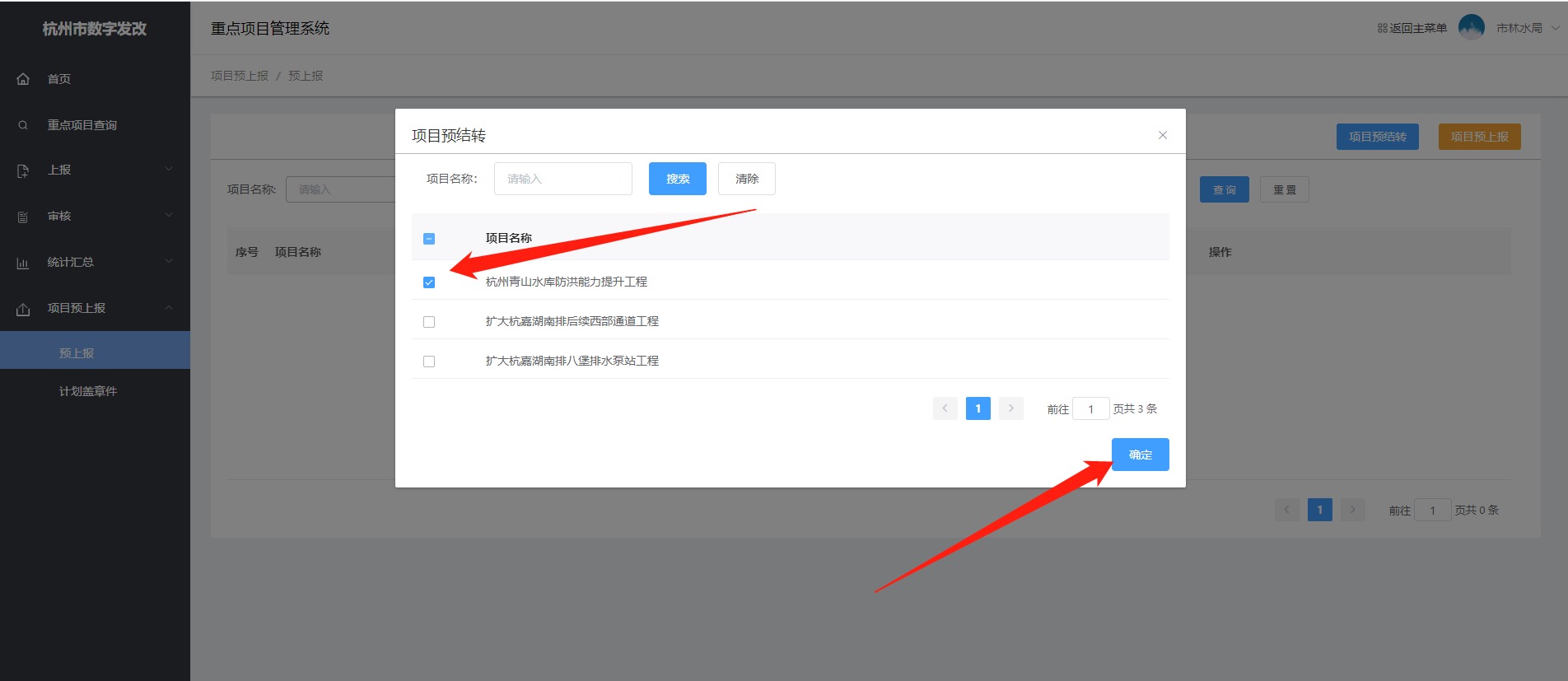 图1.4 项目预结转点击确定后，进入项目信息填报页面，系统自动显示已有的项目基本信息，填报单位可根据实际情况对信息进行编辑修改，修改完成后可进行保存与提交。如图1.4所示。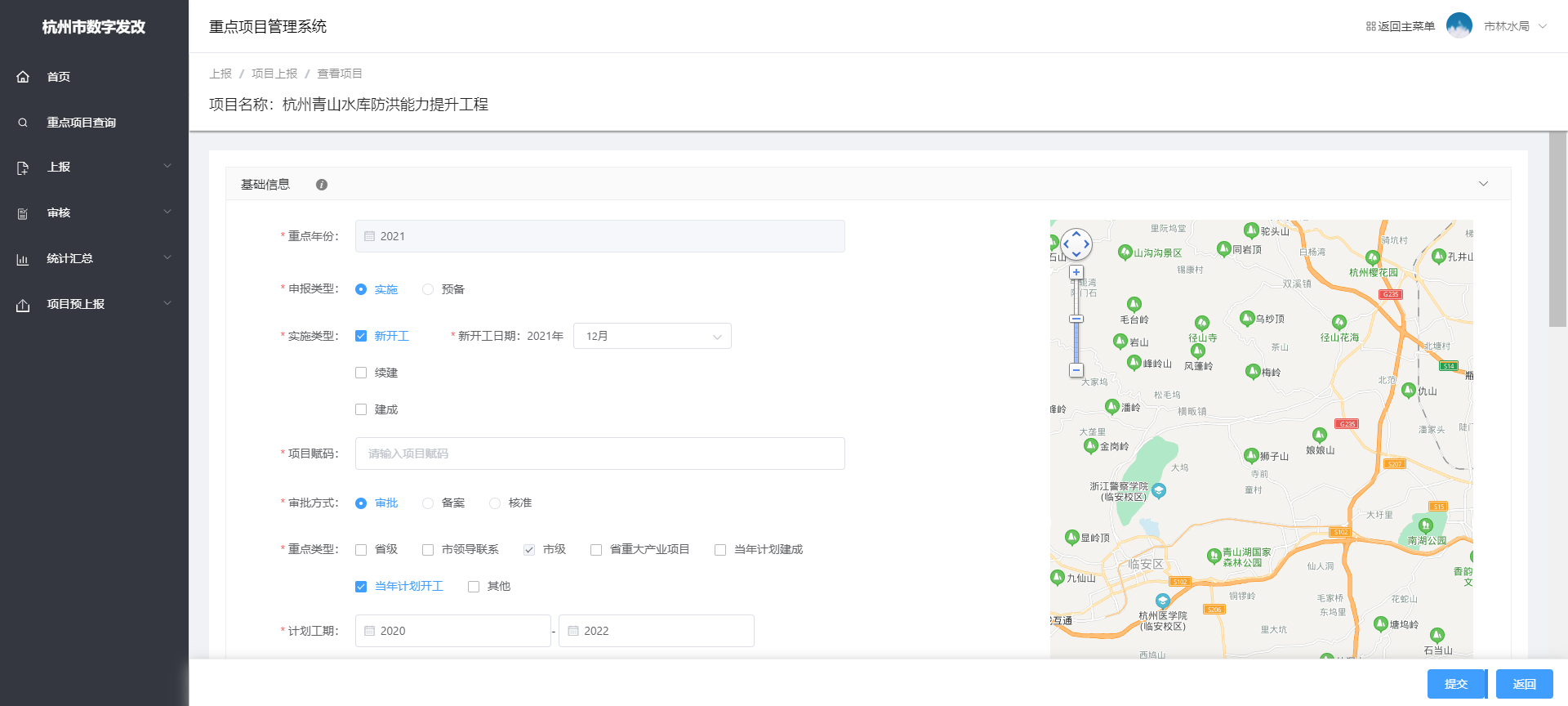 图1.5 项目预结转详情页提交后杭州市发改委重点处就可看到此项目信息。已经提交的项目信息，重点处可对信息进行修改，也可退回，重点处退回的项目，填报单位可进行修改、再次上报。2统计汇总预上报的项目，可按照项目类型与责任单位自行导出报表。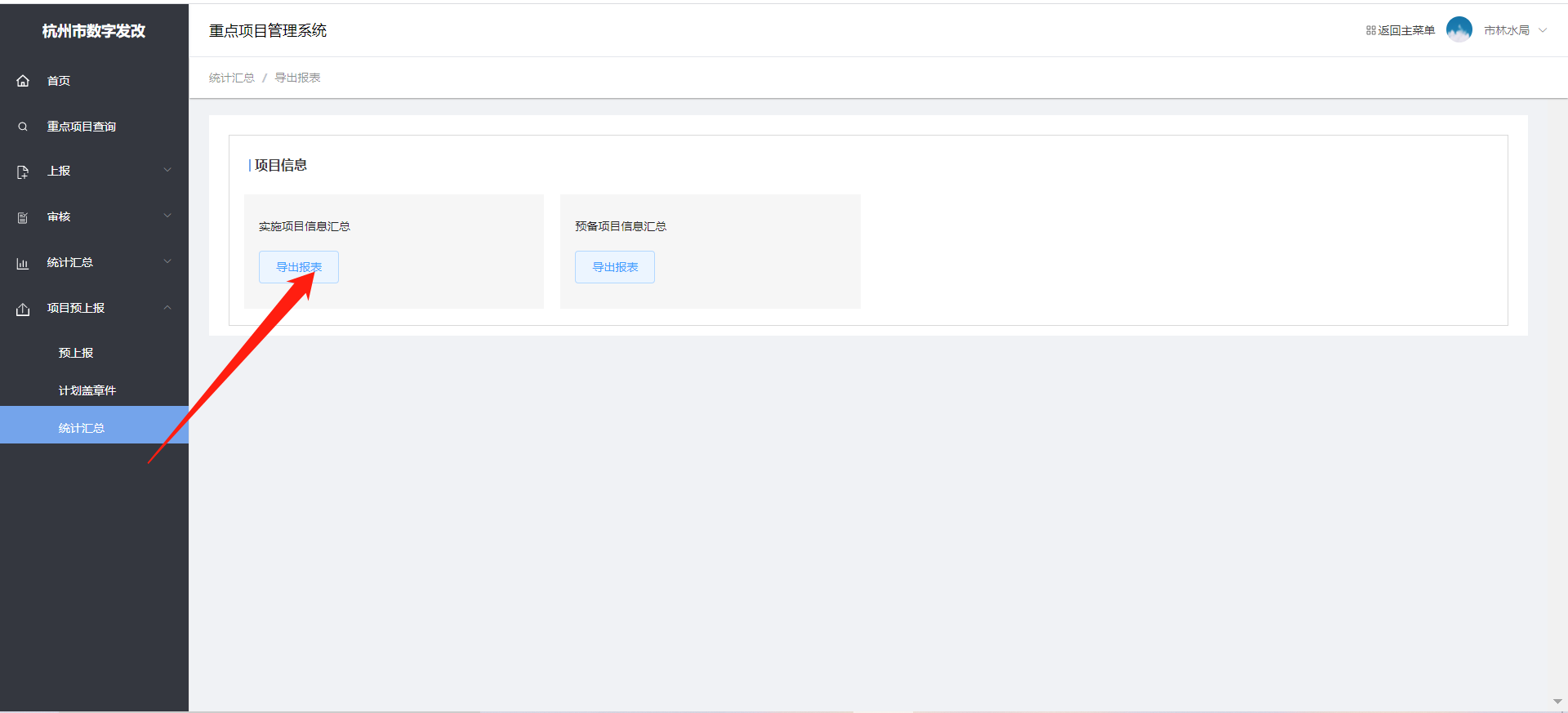 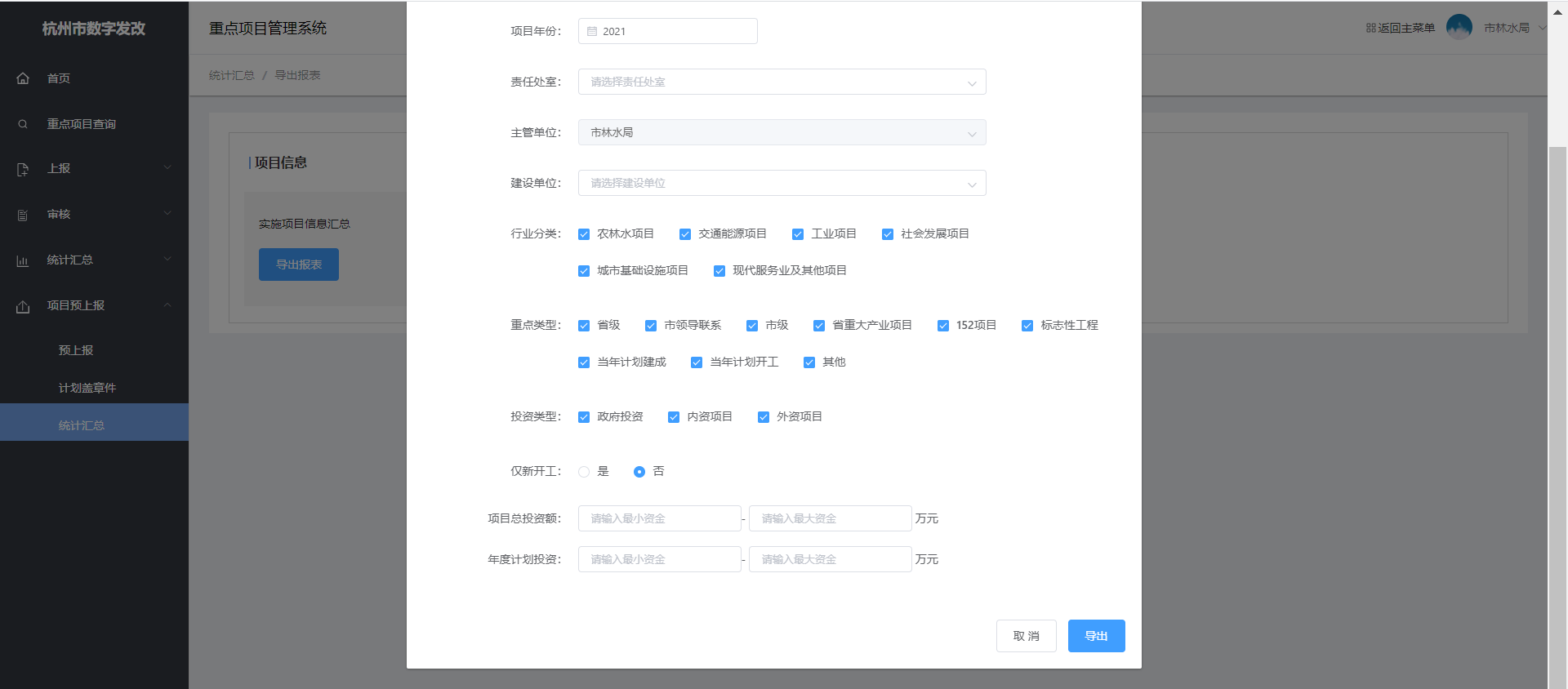 3计划盖章件上传预上报期间，责任单位需上传计划盖章件。可从统计汇总栏按责任单位导出报表，盖章后将扫描件从左侧导航【计划盖章件上传】进入计划盖章件列表上传，如图3.1所示。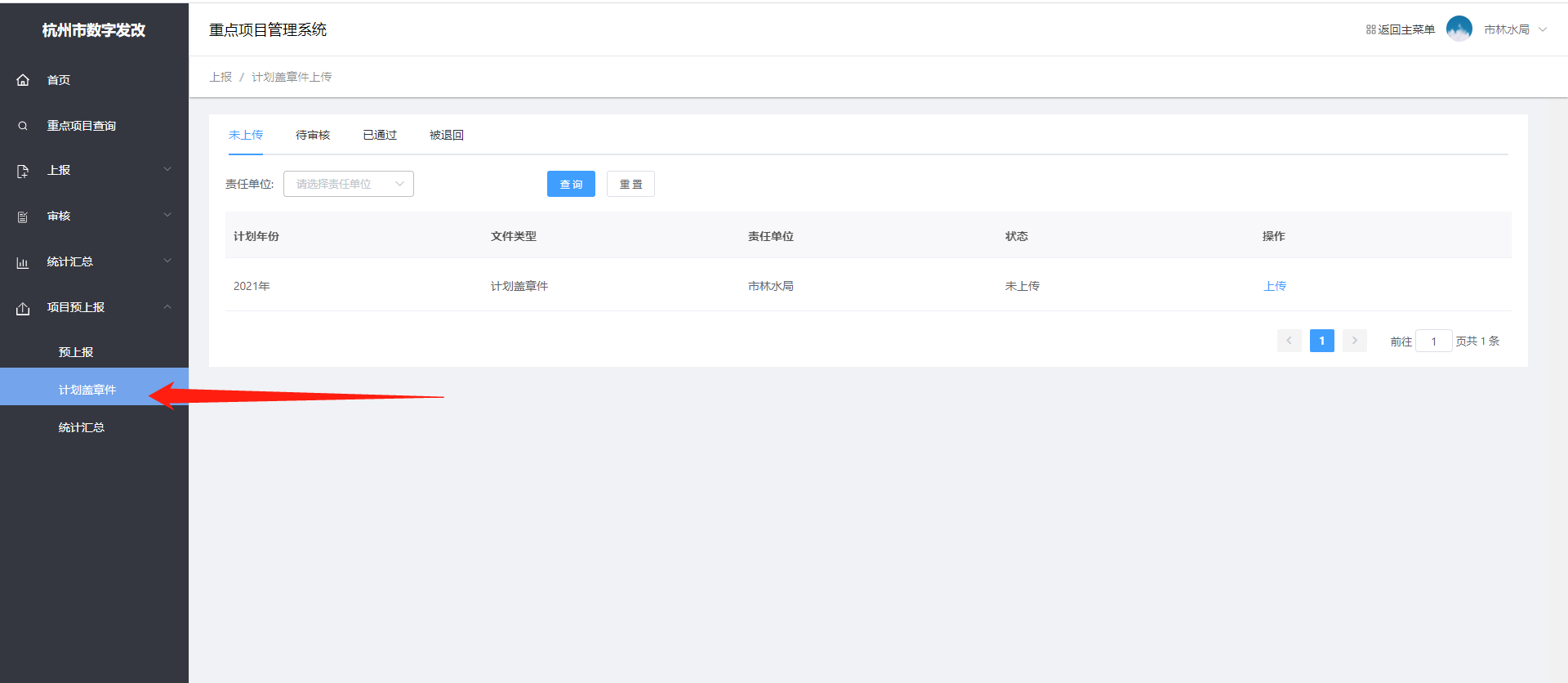 图3.1计划盖章件列表点击“上传”按钮显示计划盖章件弹窗，在弹窗中上传计划盖章件即可，如图3.2所示。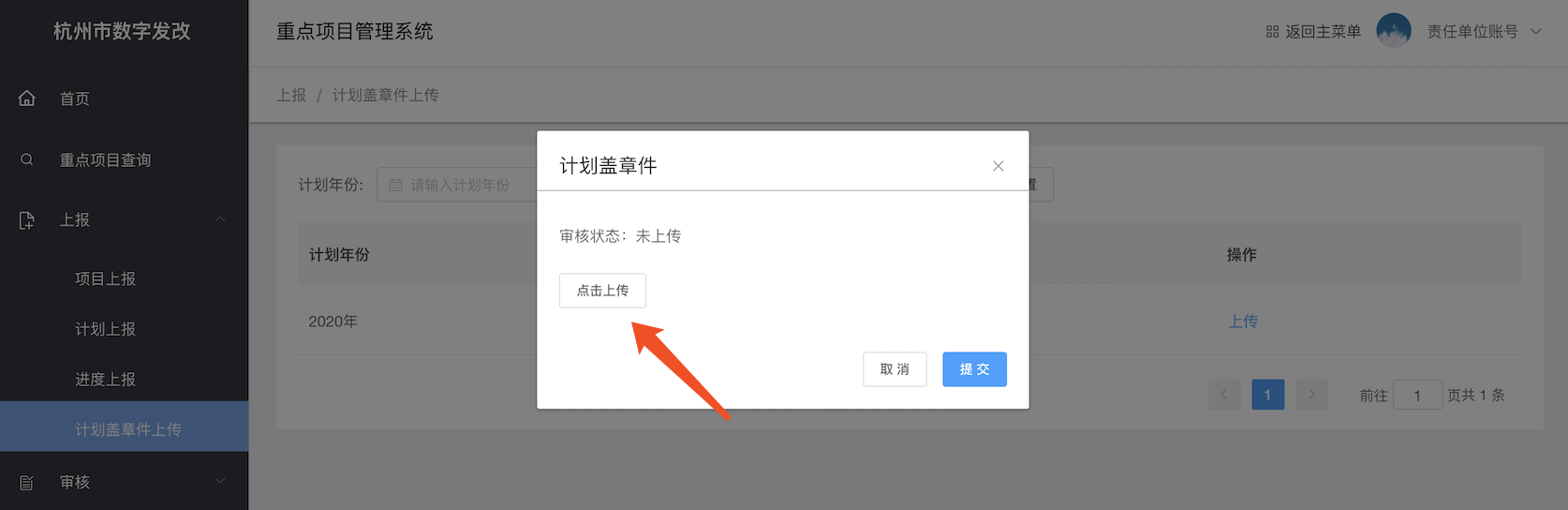 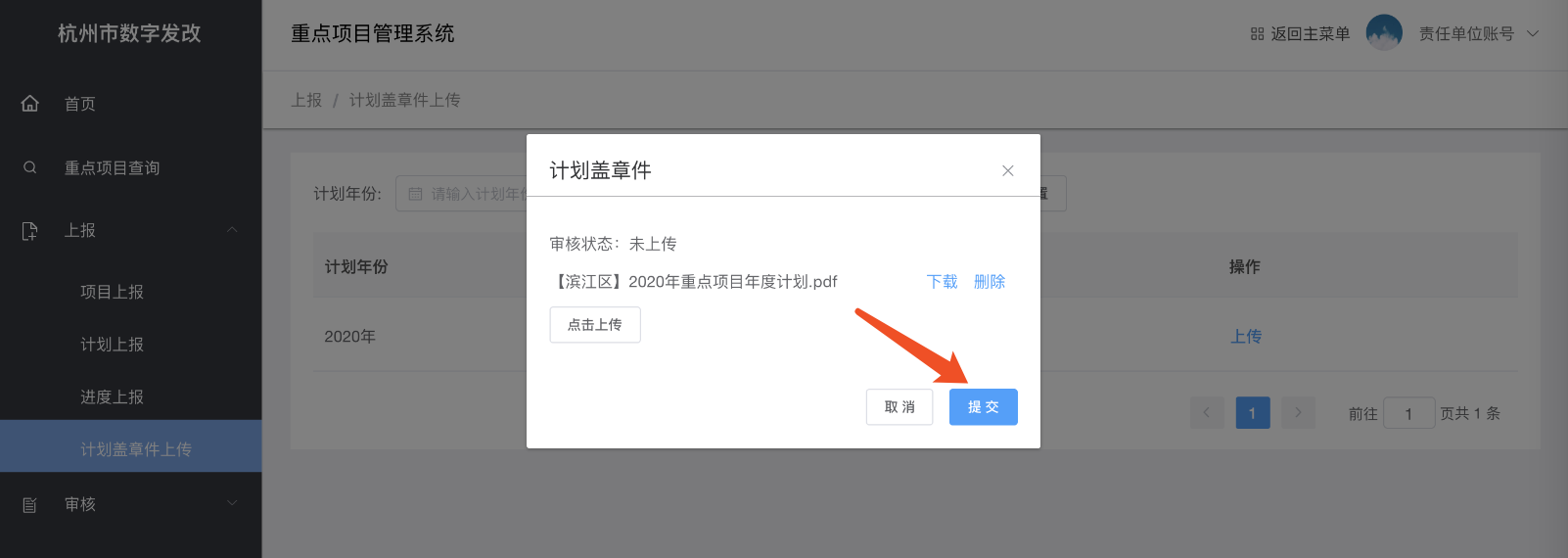 图3.2 上传计划盖章件点击“提交”，提交成功后，页面将提示上传成功。4正式上报项目待2021年市重点项目清单经市委市政府审议通过后，由市发改委重点处统一正式申报时间，通知各责任单位进行正式申报重点项目，具体操作如下：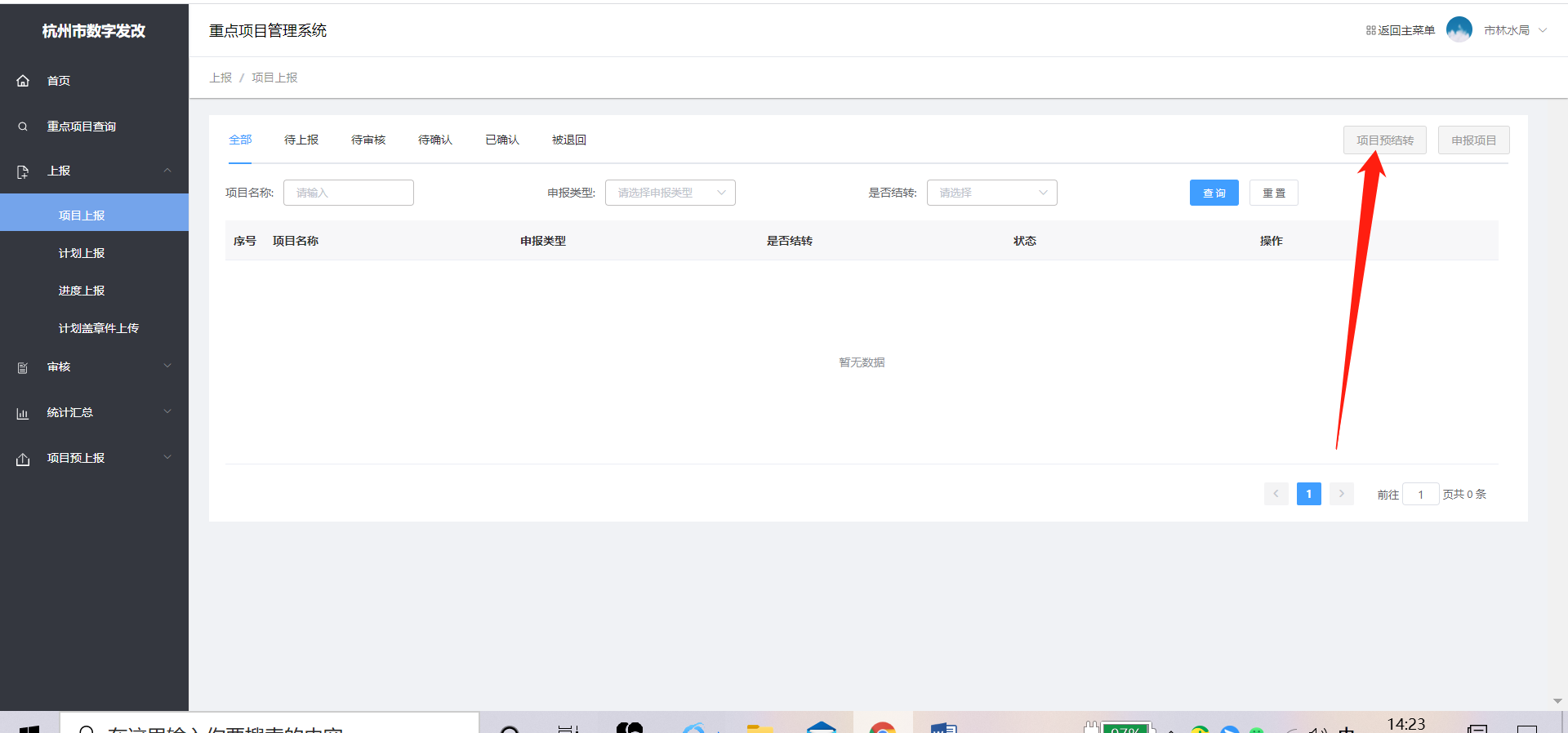 点击“项目预结转”，界面会显示预申报提交过的重点项目，选择项目后点击确认打开，责任单位核对该项目信息后点击提交，提交后的项目信息重点处项目上报确认，责任单位进行计划上报，流程与原操作程序相同。如有疑问，请联系市发改委重点处。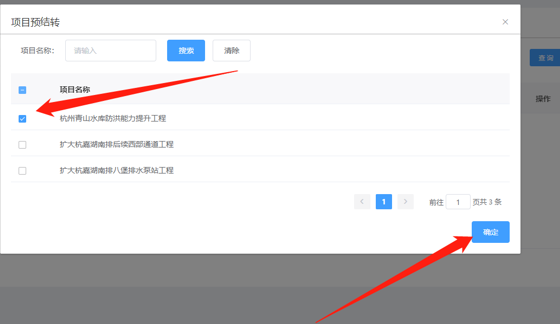 版本更新日期更新人备注V1.02020年10月20日漆明月初稿姓名联系方式备注漆明月18700919796系统使用存在问题时联系